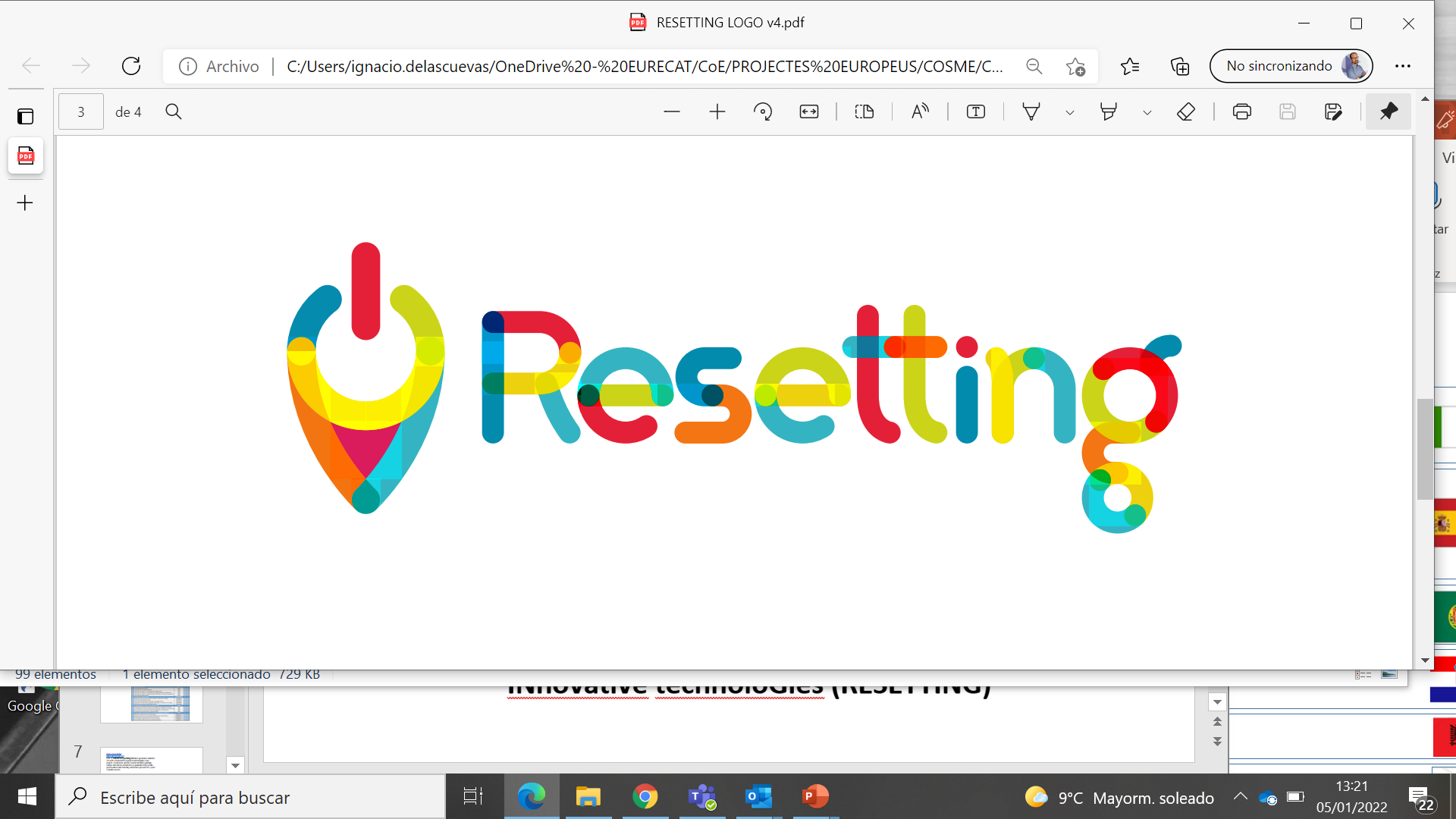 ANNEX IV Guidelines for awarding financial support to third parties